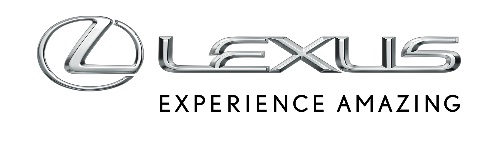 17 STYCZNIA 2022LEXUS NX PHEV OFFROAD CONCEPT ORAZ WODOROWY ROV CONCEPT ZADEBIUTOWAŁY NA TOKYO AUTO SALON 2022Lexus zaprezentował na Tokyo Auto Salon 2022 dwa prototypowe niskoemisyjne auta do jazdy z dala od autostrad NX PHEV OFFROAD Concept – spersonalizowany, niskoemisyjny SUV z napędem na cztery koła E-FOUR, który inspiruje do pełnego przygód stylu życiaPojazd ROV Concept – wyjątkowe wrażenia z jazdy w terenie, jakich nie daje żaden samochód osobowyNa wystawie Lexus prezentuje model w skali 1:3 samolotu, którym Yoshihide Muroya wystartuje w mistrzostwach świata Air RacePodczas tegorocznego Salonu Samochodowego w Tokio zadebiutowały dwa koncepcyjne modele Lexusa – NX PHEV OFFROAD Concept oraz wodorowy ROV Concept. Oba prototypy reprezentują dwa różne pomysły na to, jak połączyć w luksusowym pojeździe 4x4 solidne właściwości jezdne poza asfaltem z niskoemisyjnym napędem.Koncepcyjny Lexus NX PHEV OFFROAD NX PHEV OFFROAD Concept bazuje na NX 450h+, pierwszym modelu Lexusa z napędem hybrydowym typu plug-in, który jest w sprzedaży od listopada 2021 roku. NX PHEV OFFROAD to auto wyjątkowo przyjazne środowisku o minimalnej emisji spalin i dużym zasięgu w trybie elektrycznym, a jednocześnie świetnych osiągach i wyrafinowanej kulturze jazdy. Auto zachęca do off-roadowych przygód za sprawą dużego prześwitu, terenowych opon o dużej średnicy oraz specjalnie dobranej dwukolorowej kompozycji brązowego lakieru Iron Oxide z matowym czarnym lakierem.Lexus ROV Concept – luksusowy buggyPojazd ROV Concept (skrót od: Recreational Off-highway Vehicle) wykracza poza tradycyjne myślenie o jeździe po drogach i w terenie za sprawą swoich kompaktowych wymiarów i luksusowego wykończenia. Jego zadaniem jest zapewnić takie wrażenia z jazdy w terenie, jakich nie daje żadne auto osobowe. Co więcej, to pierwszy Lexus z nieemitującym CO2 spalinowym silnikiem wodorowym, co sprawia, że jest to przyjazne dla środowiska auto, które jednocześnie zapewnia ekscytujące wrażenia z jazdy za sprawą dźwięków i wibracji silnika spalinowego.Lexus i technologie lotniczeNa wystawie Tokyo Auto Salon 2022 został pokazany także model samolotu Zivko Edge 540 V3 w skali 1:3. Oryginalnym, pełnowymiarowym samolotem Zivko Edge 540 V3 znany pilot Yoshihide Muroyi wystartuje w mistrzostwach świata Air Race, reprezentując zespół Lexus/Pathfinder Air Racing Team.Lexus i Muroya zawarli porozumienie, którego celem jest przyspieszenie wymiany technologii i know-how, by rozwijać wyścigowe maszyny oraz poprawiać pracę zespołu. W ramach nowego zespołu Lexus dąży do tego, by wraz z Muroyą zdobyć pierwszy tytuł w Air Race.Lexus wykorzysta technologie i know-how z dziedziny aerodynamiki, chłodzenia i redukcji masy zdobyte za sprawą udziału w wymagających wyścigach lotniczych do produkcji coraz lepszych samochodów, by przyspieszyć osiągnięcie neutralności klimatycznej.NX PHEV Concept – najważniejsze informacjeROV Concept – najważniejsze informacjeBazaLexus NX 450h+WymiaryWymiaryDługość4660 mmSzerokość1865 mm Wysokość1675 mm Napęd hybrydowy typu plug-in na cztery kołaNapęd hybrydowy typu plug-in na cztery koła   Łączna moc układu 309 KM (227 kW)Silnik benzynowy 2,5 l, 4-cylindrowy Przedni silnik elektryczny5NM   Moc maksymalna182 KM (134 kW)   Maks. Moment obrotowy270 NmTylny silnik elektryczny4NM    Moc maksymalna54 KM (40 kW)   Maks. moment obrotowy121 NmTyp napędu E-FOUR (sterowany elektronicznie napęd na cztery koła)StylistykaStylistykaKolor nadwoziaBrąz (Iron Oxide)Kolor nadwoziaWykorzystuje ten sam lakier co ROV Concept oraz jacht LY 650, by podkreślić dynamiczną sylwetkęPrzódPrzyciemniany emblemat LexusaPrzódGrill w kolorze czarnego matuBokPrzyciemniane obudowy lusterek i listwy okienneBokKlamki w kolorze czarnego matuTyłPrzyciemniana nazwa modelu i logo LexusaDachRelingi dachowe w kolorze czarnego matuDachBagażnik dachowy w kolorze czarnego matuKołaFelgi 17x7JKołaTerenowe opony 265/55R17 NapędNapędSilnik1,0 l, trzycylindrowy, układ rzędowy, system DOHC4PaliwoSkompresowany wodórSkrzynia biegówSekwencyjna, obsługiwana łopatkami, z biegiem wstecznymTyp napęduWybór między 2WD i 4WD z blokadą dyferencjałuGłówne cechyGłówne cechyDziałanie silnikaSprężony wodór przechowywany w zbiornikach pod wysokim ciśnieniem dostarczany jest do litrowego silnika wodorowego przy pomocy bezpośredniego wtrysku paliwa. Tym samym mamy do czynienia z silnikiem, który jest przyjazny środowisku, a zarazem jest bardzo responsywny za sprawą szybko spalającego się wodoru, dostarcza też przyjemnych wibracji, które poprawiają wrażenia z jazdy. Ponadto, zużycie oleju w trakcie jazdy jest minimalne, czego jest efektem jest niemal brak emisji CO2.Właściwości jezdneZgodne z koncepcją "Lexus Driving Signature"Właściwości jezdnePojazd oparty na rurowej klatce z lekkimi i kompaktowymi panelami nadwoziaWłaściwości jezdneDynamiczna jazda w terenie i zrywność za sprawą silnika wodorowego.Off-roadKlatka bezpieczeństwa oraz terenowe opony NadwozieNadwoziePrzódPrzedni grill chroni pasażerów, a zarazem wpisuje się w nowy język stylistyczny Lexusa. Przednie błotniki chronią przed kamieniami i błotemPrzódPrzednie reflektory i tylne światła w kształcie litery L i tylne logo “LEXUS” zaadaptowane z nowego NX-a prezentują język stylistyczny Lexusów kolejnej generacjiTyłOsłona zawieszenia, która łączy się z tylnym zbiornikiem wodoru, nie tylko chroni funkcjonalne elementy, ale odnosi się też do wytrzymałości odziedziczonej po SUV-ach LexusaKolor nadwoziaBrąz (Oxide Iron)